大等覺萬法和合眾上師的話 (2月 22日, 2015) 2015年2月22日   在任何一個世界中，沒有任何的權利組織可以宣告抵抗真實不虛的萬法。那個時候總會來臨，對於反對的回應將會授予各地。慈心祥和 http://maitriya.info/zh_TW/news/181/da-deng-jue-wan-fa-he-he-zhong-shang-shi-de-hua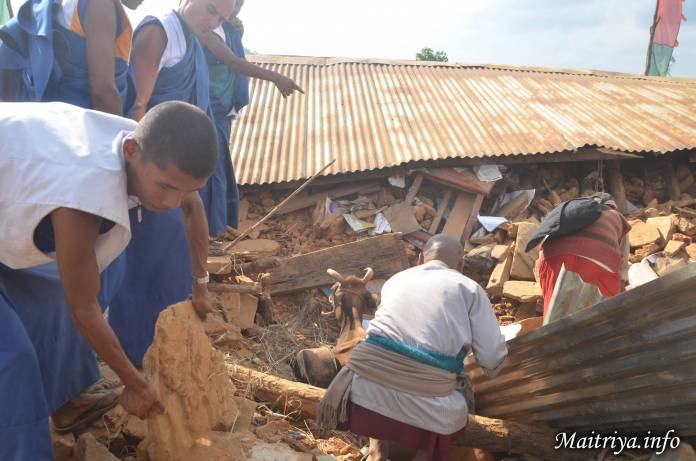 